ELENCO ESERCIZI COMMERCIALI CHE ACCETTANO I BUONI SPESAAlimentari Testa
Artepan 
Farmacia Dr. Lantermino
La Bottega del Fornaio 
Macelleria Da Luca
Macelleria Racca
Qui c'e Unes
Sepertino formaggi
Specialità Alimentari Massimo Bertone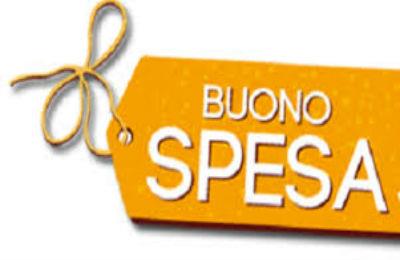 Tiwana Store Alimentari